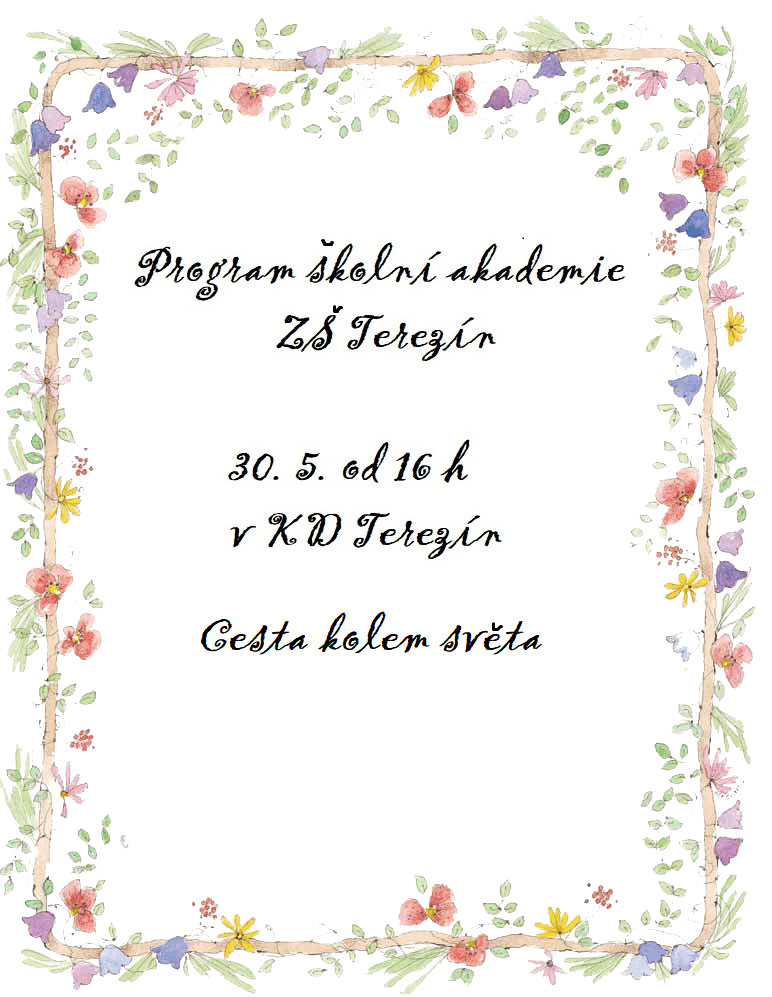 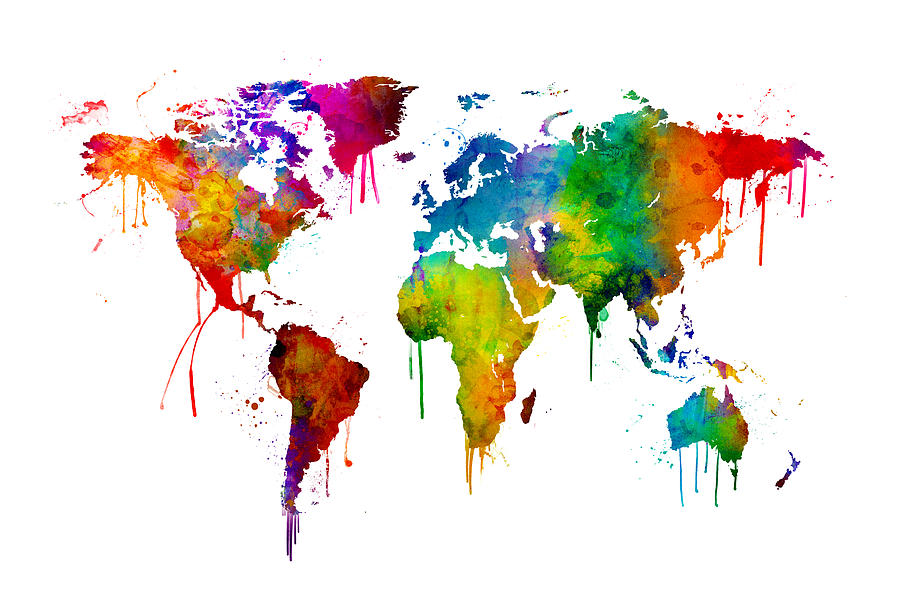 Informace k organizaciVzhledem k malé kapacitě sálu v kulturním domě je program rozdělen do 4 bloků. Proto prosíme všechny diváky, aby se v sále zdržovali jen v době konkrétního bloku, který je pro ně určen. Děkujeme za pochopení.Program akademie1. Blok 16:00 					2. blok 16:30 Školní družina – Letem světem			1. A – Havajský tanec6. B - Argentina				           2. A  - Veselá chacha2. B – Kovbojský tanec				1. B – Léto na Jamajce7. A – „Nou koment“				8.B – Námořní písně3. blok 17:00					4. blok 17:30 7. B – Shape of you				4. B – Švédsko - Abba3. AB – Bohemian Rhapsody			5. B - Irsko5. A – Can´t stop the feeling!			4. A – Waka waka9. B - Rebelové					9. A – Cesta kolem světa